Università degli Studi di Napoli Federico IIPhD in Information and Communication Technology for HealthPhD in Information Technology and Electrical Engineering Module Title: Data Science for Patient Records AnalysisLecturer: Marcello Cinque 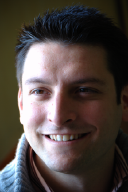 Università degli Studi di Napoli Federico IIDipartimento di Ingegneria Elettrica e delle Tecnologie dell’Informazione
macinque@unina.it   -  Telephone: +39 081-7683874CV: Marcello Cinque is associate professor at the University of Naples Federico II. He graduated cum laude in Computer Engineering in 2003 and received a PhD in Computer and System Engineering in 2006. He is a chair and/or technical program committee member for several conferences on dependable systems, including PIMRC, DEPEND, and DSN. He is co-author of over 90 peer-reviewed papers in computer engineering. His interests include system monitoring and field failure data analysis of distributed and real time systems. He teaches operating systems and real time systems.Lecturer: Carmela Bravaccio 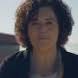 Università degli Studi di Napoli Federico IIDipartimento di Scienze Mediche Traslazionali
carmela.bravaccio@unina.it   -  Telephone: +39 081-7463398CV: Carmela Bravaccio is associate professor at the University of Naples Federico II. She graduated cum laude in Medicine in 1992  and received the PhD in neuropsicopatology of learning processes in evolutionary age.  Her research interests are on autistim and pathological development of infants. She is author of several scientific publications in peer-reviewed journals. ECTS Credits: 2.5 Lectures are online on the University platform Microsoft Teams.Team Code: https://teams.microsoft.com/l/team/19%3aadfa48ccab5a4ea18cd9af8d80dc910b%40thread.tacv2/conversations?groupId=b9c6aa7e-65c0-4a78-b180-a071e7b19631&tenantId=2fcfe26a-bb62-46b0-b1e3-28f9da0c45fd OverviewThe course provides an overview of data science methods and tools, from data preparation to data modeling and validation, and it is intended for PhD students in science and engineering disciplines who need to use machine learning and data analysis as part of their research. The course focuses on the application of the analyzed methods for the analysis of patient records, in the context of a real case study.There will be a final assessment.DatesContentI Lesson - Introduction: Introduction to data science. Statistical analysis of data. Machine Learning and Data Mining. Examples II Lesson – Machine Learning: Basic principles of data mining and machine learning. Classification. Neural networks, Bayesian inference, decision trees. Unsupervised methods. Model validation.III lesson –  Data Analysis tools: Data preparation: extraction of relevant numerical data and features selection. Use of ML Tools: Knime. Relevant examples on patient records.IV Lesson – Patient Records: Presentation of patient records for a real case. Homework assignment.V Lesson – Case study: Application of methods to real anonymized records. Presentation of results from students.NotesDoctoral Students are requested (starting from Lesson II) to bring their own notebook with Knime installed.Doctoral Students with noticeable experience on this Module topics can participate as Tutors.Participants to the module (including those interested to the Tutorship positions) are requested to send an e-mail to prof. Cinque with the following: Student name, name of the PhD course, PhD cycle.Info: Prof. MARCELLO CINQUE - tel. 081 7683874 – marcello.cinque@unina.itDateHoursLecturer(s)10 february 20219.00-11.00Cinque17 february 20219.00-11.00Cinque24 february 20219.00-11.00Cinque3 march 20219.00-11.00Bravaccio17 march 20219.00-11.00Cinque/BravaccioTBDAssessment